КАЛЕНДАРЬ КОНКУРСА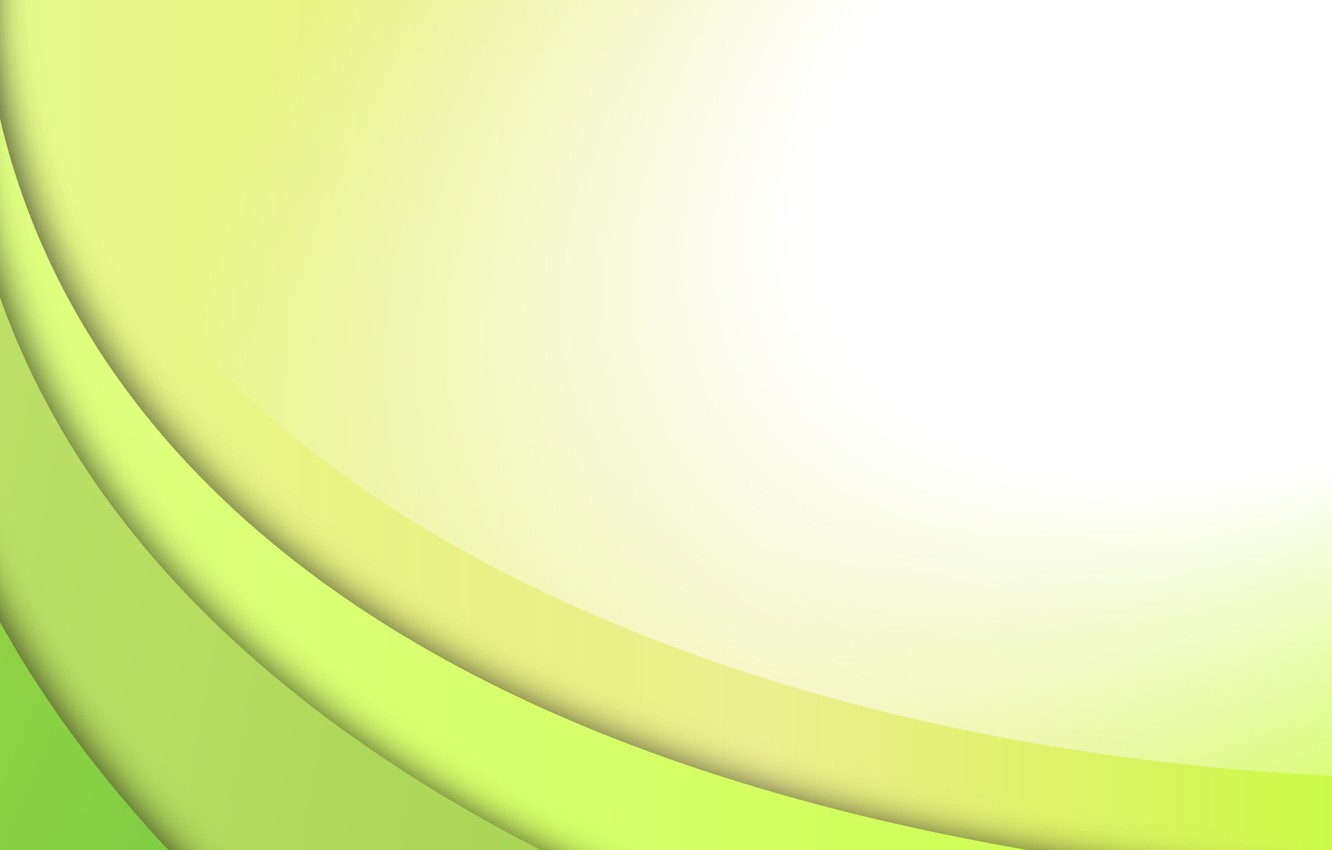 